Управление образование Администрации УМР Муниципальное дошкольное образовательное учреждениедетский сад №4 «Олимпийский»Муниципальный этап всероссийского конкурса «Воспитатель года 2019»Опыт работы по теме «Развитие мелкой моторики рук и речи детей 3 – 5 лет посредством использования игр и упражнений с кинетическим песком»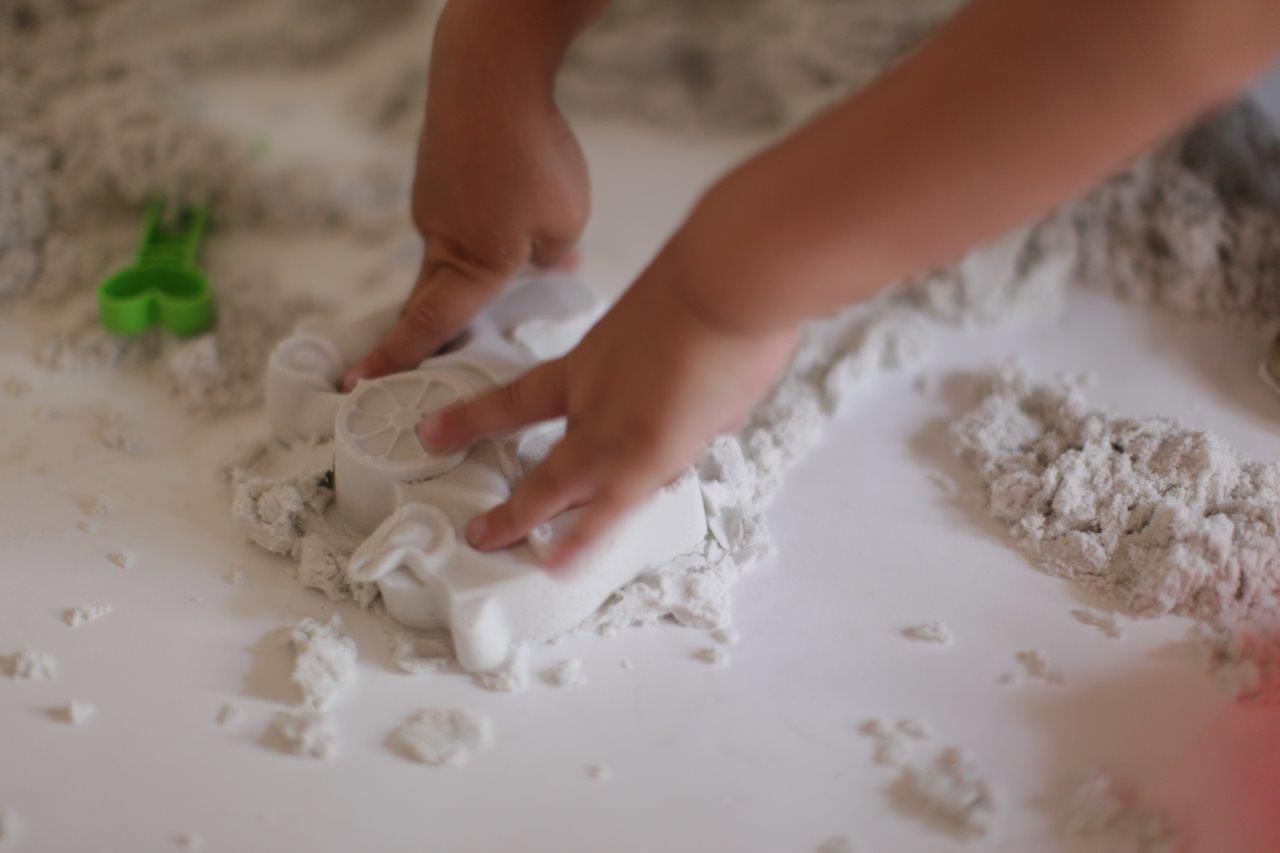 воспитатель:Вологдина Екатерина Николаевна2018СодержаниеВведение …………………………………………………………………………………………… 2Теоретические основы использования кинетического песка в развитии детей …………. 3Проблема в развитии детей 3-5 лет …………………………………………………………  4Кинетический песок его значение и  роль в развитии мелкой моторики и речи детей дошкольного возраста 3-5 лет ………………………………………………………………...5Опыт работы по использованию кинетического песка в работе с детьми 3-5 лет ………. 6Планирование и организация образовательной деятельности с детьми 3-5 лет посредством кинетического песка ………………………………………………………….. 5Результаты работы по использованию кинетического песка в образовательной деятельности с детьми 3-5 лет …………………………………………………….………….9                    Заключение   ……………………………………………………………………………………..  10Список литературы ………………………………………………………………………………. 11ПриложениеВведение«Самая лучшая игрушка для детей – кучка песка!»К. Д. УшинскийВ современном мире так много игрушек и игровых материалов для детей дошкольного возраста, которые сочетают в себе несколько функций и позволяют развивать сразу несколько сенсорных эталонов. Развитие мелкой моторики рук детей в дошкольном образовании всегда занимает одну из лидирующих позиций. Современные условия ФГОС ДО дали толчок к поиску инновационных «не раскрытых», интересных и развивающих методов и технологий в работе с детьми дошкольного возраста, обеспечивающих всестороннее развитие детей, их комфортное пребывание в условиях дошкольного учреждения.  На мой взгляд, одной из таких развивающих методик является кинетический песок. Кинетический песок (его еще называют «живым») – новый и необычный материал для творческих игр, образовательного процесса, который может использоваться в развитии мелкой моторики рук детей и их речи. Исходя из всего выше изложенного, я считаю, что тема моего опыта работы является актуальной в современном образовании.Планируя работу по данной тематике, я поставила перед собой цель: Цель: разработать планирование образовательной деятельности с детьми  3-5 лет с использованием игр и упражнений с кинетическим песком, направленных на развитие мелкой моторики и речи. Поставленная цель конкретизируется  рядом задач:Изучить роль кинетического песка в развитии мелкой моторики рук и речи детей и имеющийся практический опыт.Систематизировать картотеку игр и упражнений с кинетическим песком, направленных на развитие мелкой моторики и речи детей 3-5 лет.Организовать образовательную деятельность с детьми  3-5 лет с использованием планирования игр и упражнений с кинетическим песком, направленных на развитие мелкой моторики и речи. Оценить результативность использования игр и упражнений с кинетическим песком в образовательном процессе, способствующих развитию мелкой моторики рук и речи детей.Глава 1. Теоретические основы использования кинетического песка в развитии детейПроблемы в развитии детей 3-5 лет«Руки дают человеку голову,затем поумневшая голова учит руки,а умелые руки снова способствуют развитию мозга».И.П. ПавловВзаимосвязь общей, мелкой и речевой моторики изучена и подтверждена исследованиями многих крупнейших ученых (И.П. Павлов, А.Р. Лурия, А.А. Леонтьев). Проблемы развития мелкой моторики изучаются достаточно давно. Многие ученные показали в своих исследованиях роль двигательно-кинестического анализатора в развитии речи и мышления, а так же доказали, что первой и главной врожденной формой деятельности является двигательная.Известный исследователь детской речи М.М. Кольцова пришла к заключению, что формирование речевых областей совершается под влиянием кинестетических импульсов от пальцев рук. «Если развитие движений пальцев отстаёт, то задерживается и речевое развитие, хотя общая моторика при этом может быть нормальной и даже выше нормы» [7, с. 9]. В своей книге «Ребенок учиться говорить» М. М. Кольцова подчеркивает важность развития мелкой моторики рук для развития речи ребенка. Ряд наблюдений и исследований привели её к выводу существования возрастных особенностей. В 3-4 года ребёнок должен четко держать карандаш (или ручку) пальцами, собирать и строить различные постройки из кубиков и многое другое. В 4-5 лет - рисовать карандашами, определять предметы в мешке на ощупь, лепить из пластилина несколько частей, т.е. например ручки, ножки, голова и т.д., уметь шнуровать ботинки. В норме к 6-7 годам заканчивается созревание определенных зон головного мозга, которые отвечают за развитие мелкой моторики, что непосредственно влияет на развитие речи детей. Соответственно развивать мелкую моторику начинают задолго до поступления в школу. Это значит, что родители и педагоги дошкольных образовательных учреждений должны этим активно заниматься [5, с.25 ] 	В процессе своей работы, я заметила, что всё больше детей приходят в детский сад с общемоторным отставанием, а, следовательно, с отставаниями в речевом развитии. Если развитие мелкой моторики у детей к пяти годам недостаточное для этого возраста, то  у ребёнка будут наблюдаться характерные отклонения от нормы:нарушена техника движений;страдают двигательные качества: ловкость, быстрота, сила, координация, точность;плохо сформированы элементарные навыки самообслуживания;слабые технические навыки в рисовании, лепке, конструировании, аппликации;неумение правильно держать кисточку или карандаш, регулировать силу нажима на них, держат ложку в кулаке;затруднения при использовании ножниц.	К сожалению, о проблемах с координацией движений и мелкой моторикой большинство родителей узнают только перед школой. В дошкольном детстве ребёнка родители не уделяют этому должного внимания. Наша задача своевременно начать совместную работу по развитию мелкой моторики рук и речи детей, чтобы оградить малыша от дополнительных трудностей обучения, а также помогут в дальнейшем сформировать навык письма.1.2 Кинетический песок его значение и  роль в развитии мелкой моторики и речи детей дошкольного возраста 3-5 лет В 2013 году в Швеции появилось изобретение под названием «кинетический песок». Слово «кинетический»  означает движение. Сегодня это чудо добралось и до нас. Основу этого продукта - 98% составляет самый обыкновенный песок и всего 2% – особый полимер, который и придаёт песку удивительный свойства (необходимую для лепки вязкость, он, с одной стороны, пластичен, с другой – текуч). Кинетический песок способен принять любую форму, и всего единственное прикосновение превращает его в обычную песчаную массу. Бактерии в таком песке не размножаются, он безопасный.Мелкая моторика - это способность ребёнка выполнять последовательность мелких и точных движений кистями, а также пальцами ног и рук при помощи скоординированных действий мышечной, костной и нервной систем организма 10.Развитие навыков мелкой моторики важно и потому, что вся дальнейшая жизнь ребёнка потребует использования точных, координированных движений кистей и пальцев, которые необходимы, чтобы одеваться, рисовать, писать, а также выполнять множество разнообразных бытовых, учебных и трудовых действий. Развитие мелкой моторики рук детей и развитие речи неразрывно связаны между собой. Выполняя пальчиками разные упражнения с кинетическим песком, дети достигают хорошего развития мелкой моторики рук, которая оказывает благоприятное влияние и на развитие речи детей. Великий советский педагог-новатор В. А. Сухомлинский писал о том, что «истоки способностей и дарований детей - на кончиках их пальцев. Чем больше уверенности в движениях детской руки, тем тоньше взаимодействие руки с орудием труда, сложнее движения, ярче творческая стихия детского разума. А чем больше мастерства в детской руке, тем ребёнок умнее…». Общеизвестно, что речевые области формируются под влиянием импульсов, поступающих от пальцев рук. Кинетический песок состоит из мельчайших песчинок, работа с которыми активизирует чувствительные точки на кончиках пальцев и нервные окончания на ладонях, что положительно сказывается на работе всех внутренних систем человеческого организма, и позволяет развивать мелкую моторику рук детей, а, следовательно, и речь.Игра - основной вид деятельности ребёнка. Основываясь на одном из принципов Федерального государственного образовательного стандарта дошкольного образования, «реализация Программы должна осуществляться в формах, специфических для детей данной возрастной группы, прежде всего в форме игры…» 9,с.7. Игра с песком — это естественная и доступная для каждого ребенка форма деятельности. Игра на песке с фигурками особенно плодотворна в работе с теми детьми, которые затрудняются выразить свои переживания при помощи слов. Кинетический песок – сказочный материал для работы с ребенком, который способствует развитию  мелкой моторики, речи, чувственного восприятия, даёт другие тактильные ощущения, нежели обычный песок или пластилин. Добавляя в простые не сложные игры и упражнения с кинетическим песком задания направленные на развитие речи, мы решаем сразу несколько задач, способствующих развитию детей. Глава 2. Опыт работы по использованию кинетического песка с детьми 3-5 лет2.1 Планирование и организация образовательной деятельности с детьми 3-5 лет посредством кинетического песка Использование игр с кинетическим песком направленных на развитие мелкой моторики и речи детей заинтересовало меня возможностью применения в своей педагогической деятельности такого приёма, благодаря которому можно создать условия, необходимые для развития мелкой моторики рук детей и развитию речи  с помощью простых игр и обычных материалов. 	По результатам обследования детей 3 лет педагогом психологом по методике Т.А. Фотековой, (Приложение 1) было выявлено, что у детей низкий уровень развития мелкой моторики. Проведя анализ уровня развития детей на начало 2017-2018 учебного года по картам речевого развития детей 3-4 лет (Приложение 2), созданным творческой группой по введению ФГОС ДО в детском саду, я пришла к выводу, что не все дети используют в речи предложения, активная речь с воспитателем и детьми также развита недостаточно. В итоге уровень речевого развития детей группы оказался низким. (Приложение 3) Основываясь на теоретических данных, описанных выше, в своей работе я решила сделать упор на использование, как в самостоятельной, так и в образовательной деятельности детей игр и упражнений с кинетическим песком, направленных на развитие мелкой моторики и   речи. (Приложение 4)Основные принципы моей работы по развитию мелкой моторики рук у детей  соответствуют основным педагогическим принципам, представленным ФГОС ДО, и носят развивающий характер, систематичность и последовательность, наглядность и учет возрастных и индивидуальных особенностей ребенка.  Изучив имеющиеся разрозненные практические материалы  и опыт работы отдельных педагогов разных регионов, я приступила к подготовке материалов и планированию деятельности с использованием данного материала. Администрацией ДОУ был закуплен кинетический песок (одноцветный и разноцветный) и  песочницы для него. Совместно с детьми и родителями своей группы начала оборудовать центр в развивающей предметно – пространственной среде группы «Волшебный песок», пополняя его наглядным материалом, маленькими игрушками и оборудованием для работы с кинетическим песком. Собрав коллекцию материалов для организации игр и упражнений, а именно: камушки Марблс, игрушки из киндер-сюрпризов, разнообразные формочки, набор маленьких машинок и т.д. мы приступили к работе.Проанализировав имеющиеся игры и упражнения с кинетическим песком, я пришла к выводу, что мне необходимо составить  картотеку игр и упражнений, направленных на развитие мелкой моторики рук и речи детей.  Выстраивание игр  я начала по принципу от простого к сложному, а также выделила игры и упражнения на развитие тактильных ощущений, игры без предметов, игры с предметами.	Далее я составила планирование игрового материала на 2017-2018 учебный год для детей дошкольного возраста 3-4 лет, с учётом тематики и особенностей развития детей данного возраста  (Приложение 5). В течение всего месяца с детьми рассматриваются и проигрываются несколько игр и упражнений из предложенной картотеки, включаются их варианты и в свободной деятельности детей. Итоговым мероприятием является совместная образовательная деятельность в конце каждого календарного месяца с использованием разученных игр и упражнений. (Приложение 6) В начале, вместе с детьми познакомились с кинетическим песком и с игрушкой-посредником. Им оказался житель страны песочных игр Песочный человек. Песочный человек пригласил детей поиграть с песком, но обозначил некоторые правила поведения. В стихотворной форме я познакомила детей с тем, что необходимо мыть или протирать руки перед использованием песка и мыть руки с мылом после использования песка. Объяснила детям, что его нельзя брать в рот, кидаться или бросать его на пол, играть необходимо либо в специальной песочнице или на подносах за столом, после игры обязательно прибери за собой место. Стихотворная форма помогает малышам быстрее их запомнить, а постоянное проговаривание способствует речевому развитию детей  (Приложение 7).Далее я приступила к активному введению игр и упражнений с кинетическим песком согласно разработанному ранее планированию. Я начала вводить детям самые простые игры с кинетическим песком: это такие упражнения как: « Поздоровайся», «Песочный дождик» и другие, цель которых – это выявление основных свойств кинетического песка и развитие тактильных ощущений у детей. Мною вводились игры по принципу от простого к сложному, сначала это были упражнения и игры с кинетическим песком без предметов, далее я начала вводить игры с предметами, сложность игр нарастала постепенно. В конце каждого месяца я проводила итоговое занятие в соответствии с темой недели и с тем набором игр, которые были разучены с детьми в течение месяца. С кинетическим песком можно работать на любой поверхности. Просыпанный на пол материал не разлетается на отдельные частицы, а сохраняется в виде компактной массы, которую легко собрать и использовать в игре повторно  (Приложение 8).Кинетический песок использовался мною не только в образовательной деятельности, но и в индивидуальной работе и в самостоятельной деятельности детей. В индивидуальной работе с детьми это позволяло мне отрабатывать у ребёнка те действия с песком, которые у него не получались, тем самым снималось напряжение у малыша из-за неудач, а в результате нескольких повторений ребёнок овладевал необходимыми действиями. А также я включала речевой материал (стихи, чистоговорки, потешки, сказки), который проговаривала совместно с ребёнком, что  способствовало  его речевому развитию.	Все материалы центра «Волшебный песок» находятся в доступности у детей. Они  по желанию брали песочницу, играли как в совместные игры, так и в индивидуальные используя всё оборудование, представленное в данном центре. Набор игрового оборудования хранится в пластиковых контейнерах и располагается на полках. Коллекция постоянно пополняется, периодически обрабатывается  (Приложение 9).Дети с большим восторгом восприняли новый материал. С удовольствием мяли песок, создавали новые необычные формы, придумывали и строили свои постройки. Некоторых дошкольников тактильные прикосновения к кинетическому песку при первых пробах зачаровывали, они не могли оторваться, подолгу просто перебирали песчинки и рассматривали их. В моей работе также главными помощниками и участниками совместных мероприятий стали и родители (законные представители) воспитанников. Они подключились к сбору необходимых материалов, игрушек для песка. Для родителей организовала разные формы работы, которые помогли им изучить и практически ощутить кинетический песок как средство развития ребёнка, его возможностей и способностей. Это консультации, наглядная информация на стендах группы, мастер-класс по использованию кинетического песка  (Приложение 10).Среди педагогов детского сада направление моей работы также привлекло внимание.  В каждой группе есть дети, которым трудно сидеть на месте. Такие дошкольники создают дополнительные трудности в работе воспитателя. Поэтому были проведены консультации, индивидуальные беседы для педагогов по использованию кинетического песка в работе с дошкольниками  (Приложение 11).Таким образом, мною была выстроена  система работы  с детьми 3-4 лет по развитию мелкой моторики рук и речи на 2017-2018 учебный год с использованием кинетического песка.Результаты работы по использованию кинетического песка в образовательной деятельности с детьми 3-5 лет      По итогам первого года работы по развитию мелкой моторики рук и речи детей сиспользованием игр и упражнений с кинетическим песком дал свои результаты. В конце 2017-2018 учебного года совместно с педагогом-психологом вновь было проведено обследование детей на уровень развития мелкой моторики рук детей, результат нас порадовал. Уровень развития мелкой моторики рук у большинства  детей был в пределах возрастной нормы, а у некоторых детей даже выше  (Приложение 3). 	Проведя анализ уровня развития речи детей на конец 2017-2018 учебного года, были так же видны результаты. Увеличилось количество детей с уровнем развития высшее среднего и средним – 19 и 57 % соответственно. Дети стали больше вступать в общение, как с взрослыми, так и с детьми, стала более развитой связная речь. Можно сделать вывод о том, что использование данного материала совместно с традиционными методами и приёмами по развитию мелкой моторики рук детей и речи даёт положительные результаты в развитии детей. (Приложение 3)	По итогам первого года работы с данным материалом мною было принято решение продолжить работу с кинетическим песком, направленную на развитие мелкой моторики и речи детей в   2018-2019 учебном году. Для этого я составила планирование с использованием игр и упражнений с кинетическим песком для детей дошкольного возраста 4-5 лет (Приложение 13). Также в конце каждого календарного месяца спланирована образовательная деятельность в соответствии с тематическими неделями, с возрастными особенностями детей, с перечнем игр, разученных с детьми в течение данного месяца.ЗаключениеИгра с песком - одно из самых любимых занятий детей. Но игра с песком - это не простое времяпрепровождение. Это много новых эмоций и развивающих игр. Ребенок сам тянется к песку, и надо только придать этой тяге творческую составляющую, и из обычного ковыряния в песке получается образовательный процесс.В своём опыте я попыталась раскрыть особенности использования кинетического песка в организации как образовательной, так и самостоятельной деятельности с детьми, направленной на развитие мелкой моторики рук и речи дошкольников 3-5 лет. Главное достоинство игр и упражнений с песком заключается в том, что ребенок простым и интересным способом может построить целый мир, ощущая при этом себя творцом этого мира.Итоговым продуктом моей работы стала картотека игр и упражнений с кинетическим песком, направленных на развитие мелкой моторики рук и речи детей 3-5 лет, а также планирование образовательной деятельности  с включением игр и упражнений из составленной картотеки и сюжетных занятий.Опытом моей работы могут воспользоваться: воспитатели ДОУ, учителя – логопеды, учителя – дефектологи, и другие специалисты, работающие с детьми дошкольного возраста, а также родители детей.В дальнейшем планирую продолжить работу с использованием игр и упражнений с кинетическим песком   и для познавательного развития детей  5-6 лет.Список  литературыАлексеева М.М. Яшина В.И. Речевое развитие дошкольников. - М.: Академия, 2000. - 159 с.Андреенко Т.А. Использование кинетического песка в работе с дошкольниками. ФГОС: Детство-Пресс, 2017.Баграмян И.В., Мишура О.Н. Волшебный песок // Справочник педагога – психолога. – 2016. - №1. – с.51- 60Большебратская Э.Э. Песочная терапия. Петропавловск, 2010.Веракса, Н. Е. Детская психология. Учебник / Н.Е. Веракса, А.Н. Веракса. - М.: Юрайт, 2014. - 446 c.Зеленцова-Пешкова Н.В. Элементы песочной терапии в развитии детей раннего возраста. - СПб.: Речь, 2015.    Кольцова М.м.  Ребенок учиться говорить.  Пособие для родителей и педагогов. -М.М. & М.С., 2004.Сапожникова О.Б., Гарнова Е.В. Песочная терапия в развитии дошкольников: учебное пособие. - М.: ТЦ Сфера, 2014.  Федеральный государственный образовательный стандарт дошкольного образования – М.: Центр педагогического образования, 2014. – 32 с.https://infourok.ru/metodicheskaya-razrabotka-praktikum-dlya-roditeley-s-detmi-razvitie-melkoy-motoriki-u-detey-mladshego-vozrasta-2031277.html